山东交通学院飞行技术专业学生报名登记表_______省________市_______区（县）_________________中学山东交通学院招生就业处招飞办公室制    招飞信息请关注我校招生信息网及招生在线微信公众号     联系电话：0531-80687112  报考资格审查（由高校填写）报考资格审查（由高校填写）初检编号初检编号初检编号初检编号初检编号初检编号初检编号面试编号面试编号面试编号面试编号面试编号(    )组(     )号 (    )组(     )号 (    )组(     )号 (    )组(     )号 (    )组(     )号 报考资格审查（由高校填写）报考资格审查（由高校填写）基本信息审核情况基本信息审核情况基本信息审核情况基本信息审核情况基本信息审核情况基本信息审核情况基本信息审核情况审核人签字审核人签字审核人签字审核人签字审核人签字考生姓名考生姓名民族民族民族身份
证号一寸
免冠
照片一寸
免冠
照片一寸
免冠
照片出生年月出生年月文理科类文理科类文理科类联系
电话本  人本  人本  人本  人本  人一寸
免冠
照片一寸
免冠
照片一寸
免冠
照片班主任姓名班主任姓名班主任姓名班主任姓名班主任姓名联系
电话班主任班主任班主任班主任班主任一寸
免冠
照片一寸
免冠
照片一寸
免冠
照片家庭住址家庭住址家庭住址家庭住址家庭住址一寸
免冠
照片一寸
免冠
照片一寸
免冠
照片高中学校全称、班级高中学校全称、班级高中学校全称、班级高中学校全称、班级高中学校全称、班级高考报名所在地高考报名所在地高考报名所在地高考报名所在地高考报名所在地父亲姓名政治
面貌工作
单位工作
单位工作
单位工作
单位工作
单位联系
电话联系
电话联系
电话联系
电话联系
电话母亲姓名政治
面貌工作
单位工作
单位工作
单位工作
单位工作
单位联系
电话联系
电话联系
电话联系
电话联系
电话考生所在学校
意见上学期期末考试成绩上学期期末考试成绩上学期期末考试成绩上学期期末考试成绩上学期期末考试成绩上学期期末考试成绩上学期期末考试成绩上学期期末考试成绩上学期期末考试成绩上学期期末考试成绩上学期期末考试成绩上学期期末考试成绩上学期期末考试成绩上学期期末考试成绩上学期期末考试成绩总 分总 分总 分总 分英 语英 语英 语英 语英 语考生所在学校
意见                                                                
                                                       学校（公章）学校联系人：               联系电话：                           年     月     日                                                                
                                                       学校（公章）学校联系人：               联系电话：                           年     月     日                                                                
                                                       学校（公章）学校联系人：               联系电话：                           年     月     日                                                                
                                                       学校（公章）学校联系人：               联系电话：                           年     月     日                                                                
                                                       学校（公章）学校联系人：               联系电话：                           年     月     日                                                                
                                                       学校（公章）学校联系人：               联系电话：                           年     月     日                                                                
                                                       学校（公章）学校联系人：               联系电话：                           年     月     日                                                                
                                                       学校（公章）学校联系人：               联系电话：                           年     月     日                                                                
                                                       学校（公章）学校联系人：               联系电话：                           年     月     日                                                                
                                                       学校（公章）学校联系人：               联系电话：                           年     月     日                                                                
                                                       学校（公章）学校联系人：               联系电话：                           年     月     日                                                                
                                                       学校（公章）学校联系人：               联系电话：                           年     月     日                                                                
                                                       学校（公章）学校联系人：               联系电话：                           年     月     日                                                                
                                                       学校（公章）学校联系人：               联系电话：                           年     月     日                                                                
                                                       学校（公章）学校联系人：               联系电话：                           年     月     日                                                                
                                                       学校（公章）学校联系人：               联系电话：                           年     月     日                                                                
                                                       学校（公章）学校联系人：               联系电话：                           年     月     日                                                                
                                                       学校（公章）学校联系人：               联系电话：                           年     月     日                                                                
                                                       学校（公章）学校联系人：               联系电话：                           年     月     日                                                                
                                                       学校（公章）学校联系人：               联系电话：                           年     月     日                                                                
                                                       学校（公章）学校联系人：               联系电话：                           年     月     日                                                                
                                                       学校（公章）学校联系人：               联系电话：                           年     月     日                                                                
                                                       学校（公章）学校联系人：               联系电话：                           年     月     日                                                                
                                                       学校（公章）学校联系人：               联系电话：                           年     月     日                                                                
                                                       学校（公章）学校联系人：               联系电话：                           年     月     日                                                                
                                                       学校（公章）学校联系人：               联系电话：                           年     月     日                                                                
                                                       学校（公章）学校联系人：               联系电话：                           年     月     日                                                                
                                                       学校（公章）学校联系人：               联系电话：                           年     月     日                                                                
                                                       学校（公章）学校联系人：               联系电话：                           年     月     日高
校
填
写（考生不得涂改，否则按作弊相关规定处理）身高身高CMCMCMCM体重体重体重体重体重KGKGKGKGKG纹身纹身纹身纹身鼻炎鼻炎鼻炎鼻炎鼻炎鼻炎高
校
填
写（考生不得涂改，否则按作弊相关规定处理）乙肝表抗乙肝表抗视力矫正手术视力矫正手术视力矫正手术视力矫正手术视力矫正手术高
校
填
写（考生不得涂改，否则按作弊相关规定处理）视力视力视力左眼左眼左眼左眼左眼左眼左眼右眼右眼右眼右眼右眼右眼右眼血压脉搏血压脉搏血压脉搏血压脉搏血压脉搏高
校
填
写（考生不得涂改，否则按作弊相关规定处理）    色觉    色觉    色觉血压脉搏血压脉搏血压脉搏血压脉搏血压脉搏高
校
填
写（考生不得涂改，否则按作弊相关规定处理）其他其他其他高
校
填
写（考生不得涂改，否则按作弊相关规定处理）初检总结论：□合格     □不合格招飞主管签字：初检总结论：□合格     □不合格招飞主管签字：初检总结论：□合格     □不合格招飞主管签字：初检总结论：□合格     □不合格招飞主管签字：初检总结论：□合格     □不合格招飞主管签字：初检总结论：□合格     □不合格招飞主管签字：初检总结论：□合格     □不合格招飞主管签字：初检总结论：□合格     □不合格招飞主管签字：初检总结论：□合格     □不合格招飞主管签字：初检总结论：□合格     □不合格招飞主管签字：初检总结论：□合格     □不合格招飞主管签字：初检总结论：□合格     □不合格招飞主管签字：初检总结论：□合格     □不合格招飞主管签字：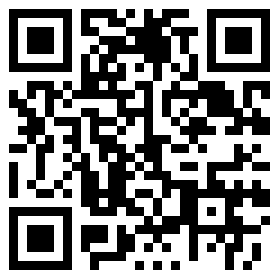 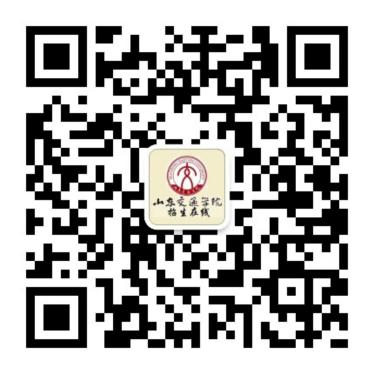  山东交通学院招生信息网    微信公众号：山东交通学院招生在线 山东交通学院招生信息网    微信公众号：山东交通学院招生在线 山东交通学院招生信息网    微信公众号：山东交通学院招生在线 山东交通学院招生信息网    微信公众号：山东交通学院招生在线 山东交通学院招生信息网    微信公众号：山东交通学院招生在线 山东交通学院招生信息网    微信公众号：山东交通学院招生在线 山东交通学院招生信息网    微信公众号：山东交通学院招生在线 山东交通学院招生信息网    微信公众号：山东交通学院招生在线 山东交通学院招生信息网    微信公众号：山东交通学院招生在线 山东交通学院招生信息网    微信公众号：山东交通学院招生在线 山东交通学院招生信息网    微信公众号：山东交通学院招生在线 山东交通学院招生信息网    微信公众号：山东交通学院招生在线 山东交通学院招生信息网    微信公众号：山东交通学院招生在线 山东交通学院招生信息网    微信公众号：山东交通学院招生在线 山东交通学院招生信息网    微信公众号：山东交通学院招生在线 山东交通学院招生信息网    微信公众号：山东交通学院招生在线考生
须知1、符合山东交通学院收飞行学生自荐标准的考生方可报名。2、报考学生经所在学校同意并盖章后，按照通知时间和地点参加初检面试。3、学生应持此报名表（粘贴一寸照片）、身份证(或户口簿)、学生证（或学籍卡）参加初检面试。4、考生需征得家长同意，自愿参加招飞。填写内容属实，如有伪造、虚假或隐瞒行为，考生本人承担全部责任。                                           学生本人签字：                     年    月    日1、符合山东交通学院收飞行学生自荐标准的考生方可报名。2、报考学生经所在学校同意并盖章后，按照通知时间和地点参加初检面试。3、学生应持此报名表（粘贴一寸照片）、身份证(或户口簿)、学生证（或学籍卡）参加初检面试。4、考生需征得家长同意，自愿参加招飞。填写内容属实，如有伪造、虚假或隐瞒行为，考生本人承担全部责任。                                           学生本人签字：                     年    月    日1、符合山东交通学院收飞行学生自荐标准的考生方可报名。2、报考学生经所在学校同意并盖章后，按照通知时间和地点参加初检面试。3、学生应持此报名表（粘贴一寸照片）、身份证(或户口簿)、学生证（或学籍卡）参加初检面试。4、考生需征得家长同意，自愿参加招飞。填写内容属实，如有伪造、虚假或隐瞒行为，考生本人承担全部责任。                                           学生本人签字：                     年    月    日1、符合山东交通学院收飞行学生自荐标准的考生方可报名。2、报考学生经所在学校同意并盖章后，按照通知时间和地点参加初检面试。3、学生应持此报名表（粘贴一寸照片）、身份证(或户口簿)、学生证（或学籍卡）参加初检面试。4、考生需征得家长同意，自愿参加招飞。填写内容属实，如有伪造、虚假或隐瞒行为，考生本人承担全部责任。                                           学生本人签字：                     年    月    日1、符合山东交通学院收飞行学生自荐标准的考生方可报名。2、报考学生经所在学校同意并盖章后，按照通知时间和地点参加初检面试。3、学生应持此报名表（粘贴一寸照片）、身份证(或户口簿)、学生证（或学籍卡）参加初检面试。4、考生需征得家长同意，自愿参加招飞。填写内容属实，如有伪造、虚假或隐瞒行为，考生本人承担全部责任。                                           学生本人签字：                     年    月    日1、符合山东交通学院收飞行学生自荐标准的考生方可报名。2、报考学生经所在学校同意并盖章后，按照通知时间和地点参加初检面试。3、学生应持此报名表（粘贴一寸照片）、身份证(或户口簿)、学生证（或学籍卡）参加初检面试。4、考生需征得家长同意，自愿参加招飞。填写内容属实，如有伪造、虚假或隐瞒行为，考生本人承担全部责任。                                           学生本人签字：                     年    月    日1、符合山东交通学院收飞行学生自荐标准的考生方可报名。2、报考学生经所在学校同意并盖章后，按照通知时间和地点参加初检面试。3、学生应持此报名表（粘贴一寸照片）、身份证(或户口簿)、学生证（或学籍卡）参加初检面试。4、考生需征得家长同意，自愿参加招飞。填写内容属实，如有伪造、虚假或隐瞒行为，考生本人承担全部责任。                                           学生本人签字：                     年    月    日1、符合山东交通学院收飞行学生自荐标准的考生方可报名。2、报考学生经所在学校同意并盖章后，按照通知时间和地点参加初检面试。3、学生应持此报名表（粘贴一寸照片）、身份证(或户口簿)、学生证（或学籍卡）参加初检面试。4、考生需征得家长同意，自愿参加招飞。填写内容属实，如有伪造、虚假或隐瞒行为，考生本人承担全部责任。                                           学生本人签字：                     年    月    日1、符合山东交通学院收飞行学生自荐标准的考生方可报名。2、报考学生经所在学校同意并盖章后，按照通知时间和地点参加初检面试。3、学生应持此报名表（粘贴一寸照片）、身份证(或户口簿)、学生证（或学籍卡）参加初检面试。4、考生需征得家长同意，自愿参加招飞。填写内容属实，如有伪造、虚假或隐瞒行为，考生本人承担全部责任。                                           学生本人签字：                     年    月    日1、符合山东交通学院收飞行学生自荐标准的考生方可报名。2、报考学生经所在学校同意并盖章后，按照通知时间和地点参加初检面试。3、学生应持此报名表（粘贴一寸照片）、身份证(或户口簿)、学生证（或学籍卡）参加初检面试。4、考生需征得家长同意，自愿参加招飞。填写内容属实，如有伪造、虚假或隐瞒行为，考生本人承担全部责任。                                           学生本人签字：                     年    月    日1、符合山东交通学院收飞行学生自荐标准的考生方可报名。2、报考学生经所在学校同意并盖章后，按照通知时间和地点参加初检面试。3、学生应持此报名表（粘贴一寸照片）、身份证(或户口簿)、学生证（或学籍卡）参加初检面试。4、考生需征得家长同意，自愿参加招飞。填写内容属实，如有伪造、虚假或隐瞒行为，考生本人承担全部责任。                                           学生本人签字：                     年    月    日1、符合山东交通学院收飞行学生自荐标准的考生方可报名。2、报考学生经所在学校同意并盖章后，按照通知时间和地点参加初检面试。3、学生应持此报名表（粘贴一寸照片）、身份证(或户口簿)、学生证（或学籍卡）参加初检面试。4、考生需征得家长同意，自愿参加招飞。填写内容属实，如有伪造、虚假或隐瞒行为，考生本人承担全部责任。                                           学生本人签字：                     年    月    日1、符合山东交通学院收飞行学生自荐标准的考生方可报名。2、报考学生经所在学校同意并盖章后，按照通知时间和地点参加初检面试。3、学生应持此报名表（粘贴一寸照片）、身份证(或户口簿)、学生证（或学籍卡）参加初检面试。4、考生需征得家长同意，自愿参加招飞。填写内容属实，如有伪造、虚假或隐瞒行为，考生本人承担全部责任。                                           学生本人签字：                     年    月    日1、符合山东交通学院收飞行学生自荐标准的考生方可报名。2、报考学生经所在学校同意并盖章后，按照通知时间和地点参加初检面试。3、学生应持此报名表（粘贴一寸照片）、身份证(或户口簿)、学生证（或学籍卡）参加初检面试。4、考生需征得家长同意，自愿参加招飞。填写内容属实，如有伪造、虚假或隐瞒行为，考生本人承担全部责任。                                           学生本人签字：                     年    月    日1、符合山东交通学院收飞行学生自荐标准的考生方可报名。2、报考学生经所在学校同意并盖章后，按照通知时间和地点参加初检面试。3、学生应持此报名表（粘贴一寸照片）、身份证(或户口簿)、学生证（或学籍卡）参加初检面试。4、考生需征得家长同意，自愿参加招飞。填写内容属实，如有伪造、虚假或隐瞒行为，考生本人承担全部责任。                                           学生本人签字：                     年    月    日1、符合山东交通学院收飞行学生自荐标准的考生方可报名。2、报考学生经所在学校同意并盖章后，按照通知时间和地点参加初检面试。3、学生应持此报名表（粘贴一寸照片）、身份证(或户口簿)、学生证（或学籍卡）参加初检面试。4、考生需征得家长同意，自愿参加招飞。填写内容属实，如有伪造、虚假或隐瞒行为，考生本人承担全部责任。                                           学生本人签字：                     年    月    日1、符合山东交通学院收飞行学生自荐标准的考生方可报名。2、报考学生经所在学校同意并盖章后，按照通知时间和地点参加初检面试。3、学生应持此报名表（粘贴一寸照片）、身份证(或户口簿)、学生证（或学籍卡）参加初检面试。4、考生需征得家长同意，自愿参加招飞。填写内容属实，如有伪造、虚假或隐瞒行为，考生本人承担全部责任。                                           学生本人签字：                     年    月    日1、符合山东交通学院收飞行学生自荐标准的考生方可报名。2、报考学生经所在学校同意并盖章后，按照通知时间和地点参加初检面试。3、学生应持此报名表（粘贴一寸照片）、身份证(或户口簿)、学生证（或学籍卡）参加初检面试。4、考生需征得家长同意，自愿参加招飞。填写内容属实，如有伪造、虚假或隐瞒行为，考生本人承担全部责任。                                           学生本人签字：                     年    月    日1、符合山东交通学院收飞行学生自荐标准的考生方可报名。2、报考学生经所在学校同意并盖章后，按照通知时间和地点参加初检面试。3、学生应持此报名表（粘贴一寸照片）、身份证(或户口簿)、学生证（或学籍卡）参加初检面试。4、考生需征得家长同意，自愿参加招飞。填写内容属实，如有伪造、虚假或隐瞒行为，考生本人承担全部责任。                                           学生本人签字：                     年    月    日1、符合山东交通学院收飞行学生自荐标准的考生方可报名。2、报考学生经所在学校同意并盖章后，按照通知时间和地点参加初检面试。3、学生应持此报名表（粘贴一寸照片）、身份证(或户口簿)、学生证（或学籍卡）参加初检面试。4、考生需征得家长同意，自愿参加招飞。填写内容属实，如有伪造、虚假或隐瞒行为，考生本人承担全部责任。                                           学生本人签字：                     年    月    日1、符合山东交通学院收飞行学生自荐标准的考生方可报名。2、报考学生经所在学校同意并盖章后，按照通知时间和地点参加初检面试。3、学生应持此报名表（粘贴一寸照片）、身份证(或户口簿)、学生证（或学籍卡）参加初检面试。4、考生需征得家长同意，自愿参加招飞。填写内容属实，如有伪造、虚假或隐瞒行为，考生本人承担全部责任。                                           学生本人签字：                     年    月    日1、符合山东交通学院收飞行学生自荐标准的考生方可报名。2、报考学生经所在学校同意并盖章后，按照通知时间和地点参加初检面试。3、学生应持此报名表（粘贴一寸照片）、身份证(或户口簿)、学生证（或学籍卡）参加初检面试。4、考生需征得家长同意，自愿参加招飞。填写内容属实，如有伪造、虚假或隐瞒行为，考生本人承担全部责任。                                           学生本人签字：                     年    月    日1、符合山东交通学院收飞行学生自荐标准的考生方可报名。2、报考学生经所在学校同意并盖章后，按照通知时间和地点参加初检面试。3、学生应持此报名表（粘贴一寸照片）、身份证(或户口簿)、学生证（或学籍卡）参加初检面试。4、考生需征得家长同意，自愿参加招飞。填写内容属实，如有伪造、虚假或隐瞒行为，考生本人承担全部责任。                                           学生本人签字：                     年    月    日1、符合山东交通学院收飞行学生自荐标准的考生方可报名。2、报考学生经所在学校同意并盖章后，按照通知时间和地点参加初检面试。3、学生应持此报名表（粘贴一寸照片）、身份证(或户口簿)、学生证（或学籍卡）参加初检面试。4、考生需征得家长同意，自愿参加招飞。填写内容属实，如有伪造、虚假或隐瞒行为，考生本人承担全部责任。                                           学生本人签字：                     年    月    日1、符合山东交通学院收飞行学生自荐标准的考生方可报名。2、报考学生经所在学校同意并盖章后，按照通知时间和地点参加初检面试。3、学生应持此报名表（粘贴一寸照片）、身份证(或户口簿)、学生证（或学籍卡）参加初检面试。4、考生需征得家长同意，自愿参加招飞。填写内容属实，如有伪造、虚假或隐瞒行为，考生本人承担全部责任。                                           学生本人签字：                     年    月    日1、符合山东交通学院收飞行学生自荐标准的考生方可报名。2、报考学生经所在学校同意并盖章后，按照通知时间和地点参加初检面试。3、学生应持此报名表（粘贴一寸照片）、身份证(或户口簿)、学生证（或学籍卡）参加初检面试。4、考生需征得家长同意，自愿参加招飞。填写内容属实，如有伪造、虚假或隐瞒行为，考生本人承担全部责任。                                           学生本人签字：                     年    月    日1、符合山东交通学院收飞行学生自荐标准的考生方可报名。2、报考学生经所在学校同意并盖章后，按照通知时间和地点参加初检面试。3、学生应持此报名表（粘贴一寸照片）、身份证(或户口簿)、学生证（或学籍卡）参加初检面试。4、考生需征得家长同意，自愿参加招飞。填写内容属实，如有伪造、虚假或隐瞒行为，考生本人承担全部责任。                                           学生本人签字：                     年    月    日1、符合山东交通学院收飞行学生自荐标准的考生方可报名。2、报考学生经所在学校同意并盖章后，按照通知时间和地点参加初检面试。3、学生应持此报名表（粘贴一寸照片）、身份证(或户口簿)、学生证（或学籍卡）参加初检面试。4、考生需征得家长同意，自愿参加招飞。填写内容属实，如有伪造、虚假或隐瞒行为，考生本人承担全部责任。                                           学生本人签字：                     年    月    日1、符合山东交通学院收飞行学生自荐标准的考生方可报名。2、报考学生经所在学校同意并盖章后，按照通知时间和地点参加初检面试。3、学生应持此报名表（粘贴一寸照片）、身份证(或户口簿)、学生证（或学籍卡）参加初检面试。4、考生需征得家长同意，自愿参加招飞。填写内容属实，如有伪造、虚假或隐瞒行为，考生本人承担全部责任。                                           学生本人签字：                     年    月    日